2021-2022 NOMINATION FORM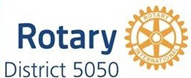 LOCAL COMMUNITY PROJECT AWARDAwarded to the Club with the best community project in the 2021-2022 Rotary year.Has this project been nominated in previous years?  Yes _____  No ______Name of Nominating Rotary Club: ___________________________________________Club President Name: _____________________________________________________Telephone Number: ___________________	Email: ___________________________Description of Community Project (may be on a separate document)____________________________________________________________________________________________________________________________________________________________________________________________________________________________________________________________________________________________________________________________________________________________________________________________________________________________________________________________________________________________________________________________________________________________________________________________________________________________________________________________________________________________________________________________________________________________________________________________________________________________________________________________________________________